Novosti u Poliklinici Terme Selce13.05.2020.Projekt ‘Novi početak’ iz temelja mijenja životni stil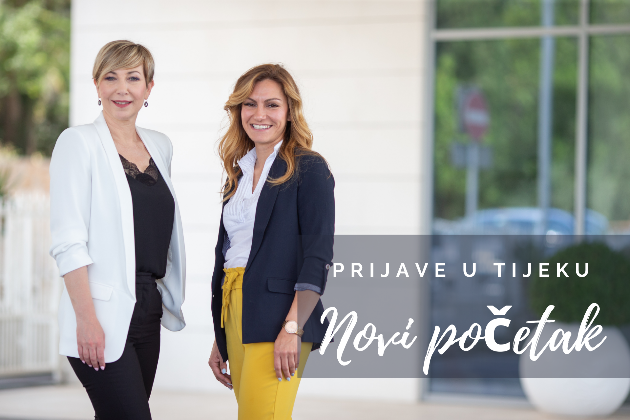 Projekt ‘Novi početak’ za cilj ima transformirati vaše tijelo, a vaše životne navike pretvoriti u one zdrave. Dvoje odabranih kandidata program promjene životnog stila, dobit će potpuno besplatno. Prijave traju do 18. svibnja.Projekt ‘Novi početak’ idealan je za sve one koji se duže vremena bore s nezdravim načinom života, nezadovoljni su svojim životnim stilom, imaju loše prehrambene navike te ih muči višak kilograma.Naš stručni timProjekt će predvoditi mr. sc. Iva Brozičević Dragičević, prof. klinički i sportski psiholog i voditeljica programa mršavljenja Poliklinike Terme Selce i dr. sc. Martina Linardić, dipl. ing., nutricionist, nakon uspješne suradnje u vidu podrške kandidatima emisije ‘Život na vagi’.Kako se prijavitiŽelimo čuti vašu priču!Zašto baš vi zaslužujete biti dio projekta? Prijave primamo mailom na iva@terme-selce.hr, preko službene Facebook stranice Poliklinike Terme Selce, a način prijave ostavljamo vama na izbor- fotografija, tekst ili video.Dvoje odabranih kandidata, program promjene životnog stila, dobit će u potpunosti besplatno.Kandidate će izabrati stručni tim koji će voditi program, a kriterij za izbor bit će priča koju će pojedini kandidat podijeliti s nama. Što je priča inspirativnija, veća je i mogućnost da odaberemo baš nju. Dvoje odabranih kandidata, program promjene životnog stila, dobit će potpuno besplatno.21 dan programaNakon što odaberemo 2 kandidata, s programom krećemo 25. svibnja. Program u trajanju od 21. dana, uključit će:nutricionističko savjetovanje i podrškapsihološko savjetovanje i podrškavođene treningesvakodnevni monitoringantropometrijska mjerenja i SECAvođenje dnevnika prehranevođenje dnevnika životnih navikanutricionističke, edukativne i motivacijske radioniceProjektom želimo osvijestiti rastući problem debljine i pretilosti kod djece i odraslih te pritom učiniti nešto za našu zajednicu. Želimo da transformacija odabranih kandidata inspirira djecu i odrasle koji se bore s problemom debljine i potakne ih na pozitivnu promjenu.Prijave za projekt ‘Novi početak’ traju do 18. svibnja.